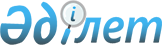 Шектеу іс-шараларын тоқтату және Сулыкөл ауылдық округі әкімінің 2020 жылғы 19 қарашадағы № 17 "Шектеу іс-шараларын белгілеу туралы" шешімінің күші жойылды деп тану туралыБатыс Қазақстан облысы Қаратөбе ауданы Сулыкөл ауылдық округі әкімінің 2021 жылғы 5 қарашадағы № 17 шешімі. Қазақстан Республикасының Әділет министрлігінде 2021 жылғы 9 қарашада № 25058 болып тіркелді
      "Қазақстан Республикасындағы жергілікті мемлекеттік басқару және өзін-өзі басқару туралы" Қазақстан Республикасы Заңының 35-бабының 2-тармағына, "Құқықтық актілер туралы" Қазақстан Республикасы Заңының 27-бабының 1-тармағына, "Ветеринария туралы" Қазақстан Республикасы Заңының 10-1 бабының 8) тармақшасына және Қазақстан Республикасының Ауыл шаруашылығы министрлігі Ветеринариялық бақылау және қадағалау комитетінің Қаратөбе аудандық аумақтық инспекциясы басшысының 2021 жылғы 27 қазандағы № 15-41/534 ұсынысы негізінде ШЕШТІМ:
      1. Бруцеллез ауруының ошақтарын жоюға қатысты ветеринариялық-санитарлық іс-шаралар кешенінің жүргізілуіне байланысты Сулыкөл ауылдық округі Сулыкөл ауылының М.Мақатаев, Б.Аманшин, Ж.Жабаев, А.Құнанбаев көшелері тұрғындарының 54 жеке ауласында және "Игілік-АН", "Әділбек", "Әділғазы", "Тотай" шаруа қожалықтарының аумағында шектеу іс-шаралары тоқтатылсын.
      2. Сулыкөл ауылдық округі әкімінің "Шектеу іс-шараларын белгілеу туралы" 2020 жылғы 19 қарашадағы № 17 (Нормативтік құқықтық актілерді мемлекеттік тіркеу тізілімінде № 6473 болып тіркелген) шешімінің күші жойылды деп танылсын.
      3. "Сулыкөл ауылдық округі әкімінің аппараты" мемлекеттік мекемесі Қазақстан Республикасының заңнамасында белгіленген тәртіппен:
      1) осы шешімнің Қазақстан Республикасының Әділет министрлігінде мемлекеттік тіркелуін;
      2) осы шешімнің оны ресми жариялағаннан кейін Қаратөбе ауданы әкімдігінің интернет-ресурсына орналастыруын қамтамасыз етсін.
      4. Осы шешімнің орындалуын бақылауды өзіме қалдырамын.
      5. Осы шешім оның алғашқы ресми жарияланған күнінен бастап қолданысқа енгізіледі.
					© 2012. Қазақстан Республикасы Әділет министрлігінің «Қазақстан Республикасының Заңнама және құқықтық ақпарат институты» ШЖҚ РМК
				
      Батыс Қазақстан облысы Қаратөбе ауданыСулыкөл ауылдық округінің әкімі

Б. Зайнуллин
